ПРОЕКТ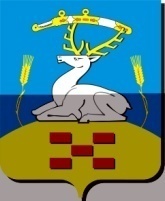 АДМИНИСТРАЦИЯ  ПОЛОВИНСКОГО СЕЛЬСКОГО ПОСЕЛЕНИЯ УВЕЛЬСКОГО МУНИЦИПАЛЬНОГО РАЙОНА                  Российская Федерация, 457016 Челябинская  область Увельский район село Половинка ул. Труда, 52	    			Телефон (8-35166) 4-43-48, факс (8-35166) 4-43-82 «____ »  ____________  2022 г.					      №  _______Руководствуясь Федеральным законом Российской Федерации от 27.07.2010 № 210-ФЗ «Об организации предоставления государственных и муниципальных услуг», в соответствии с Федеральным законом от 06.10.2003 г. № 131-ФЗ «Об общих принципах организации местного самоуправления в Российской Федерации», с целью реализации мероприятий по муниципальной услуги в администрации Половинского сельского поселения.ПОСТАНОВЛЯЕТ:1. Утвердить административный регламент «Предоставления муниципальной услуги Присвоение адреса объекту адресации, изменение и  аннулирование такого адреса» (прилагается).2. Администрация Половинского сельского поселения при оказании муниципальной услуги руководствоваться настоящим административным регламентом.3. Признать утратившим силу постановление администрации Половинского сельского поселения  от 03.07.2018 № 18 «Об утверждении административного регламента предоставления муниципальной услуги  «Присвоение, изменение и аннулирование адресов объекта недвижимости» на территории Половинского сельского поселения.4. Настоящее постановление подлежит официальному опубликованию  и размещению на официальном сайте администрации Половинского сельского поселения и вступит в силу после его  официального опубликования.5. Контроль за выполнением настоящего постановления оставляю за собой.Глава администрации Половинскогосельского поселения						________ Ж.М. СугуровОб утверждении административного регламента «Предоставления муниципальной услуги Присвоение адреса объекту адресации, изменение и аннулирование такого адреса» на территории Половинского сельского поселения